รายงานการประชุมสภาองค์การบริหารส่วนตำบลชีวาน  ครั้งแรกวันพฤหัสบดีที่  6   มกราคม  พ.ศ.  25๖5ณ  ห้องประชุมสภาองค์การบริหารส่วนตำบลชีวานผู้เข้าประชุมผู้เข้าร่วมประชุม		นายเศรษฐี		   แพรกนัทที	ปลัดอำเภอหัวหน้ากลุ่มงานบริหารงานปกครองนางสาวกรรณิการณ์	   รักษา			ท้องถิ่นอำเภอพิมายนายราเชนทร์	   เพียรดี		ปลัดองค์การบริหารส่วนตำบลชีวานนางธัญชนก		   สันชัย			นักวิเคราะห์นโยบายและแผนนายพงษ์		   สินสวัสดิ์		นายกองค์การบริหารส่วนตำบลชีวานนายสมพัฒ		   สินสวัสดิ์		รองนายกองค์การบริหารส่วนตำบลชีวานนางเสาวนีย์		   เสริมนอก		รองนายกองค์การบริหารส่วนตำบลชีวานนายสายันต์		   น้อยการนา	เลขานุการนายกองค์การบริหารส่วนตำบลชีวานนางเฉลิมพร		   ด่านกระโทก		ผู้ช่วยเจ้าหน้าที่ธุรการนายเชิดชัย		   แฟนพิมาย		พนักงานจ้างทั่วไปเริ่มประชุมเวลา  	13.00  น.นายราเชนทร์ 		ปลัดองค์การบริหารส่วนตำบลชีวาน ในฐานะเลขานุการชั่วคราวเลขานุการชั่วคราว	ได้อ่านประกาศอำเภอพิมาย เรื่อง เรียกประชุมสภาองค์การบริหารส่วนตำบลชีวานครั้งแรก   รายละเอียดดังต่อไปนี้					-3-ที่ประชุม	รับทราบนายราเชนทร์	ขอเชิญ  นายเศรษฐี แพรกนัทที  เจ้าพนักงานปกครองชำนาญการพิเศษ รักษาราชการเลขานุการชั่วคราว 	แทนนายอำเภอพิมายได้กล่าวเปิดการประชุมสภาองค์การบริหารส่วนตำบลชีวานครั้งแรกนายเศรษฐี	เรียนท่านนายกองค์การบริหารส่วนตำบล  สมาชิกสภาองค์การบริหารส่วนตำบล รักษาราชการแทนนายอำเภอ 	ผู้เข้าร่วมประชุมที่เคารพทุกท่าน	ผมรู้สึกเป็นเกียรติและยินดีเป็นอย่างยิ่ง  ที่ได้มาเป็นประธานเปิดประชุมสภาองค์การบริหารส่วนตำบลชีวานครั้งแรก  ในวันนี้  และขอแสดงความยินดีกับท่านสมาชิกสภาองค์การบริหารส่วนตำบลชีวานทุกท่าน  ที่ได้รับความไว้วางใจจากพี่น้องประชาชนในตำบลชีวาน  เลือกเข้ามาทำหน้าที่เป็นตัวแทนของพี่น้องประชาชนในตำบลชีวาน ซึ่งเป็นตำแหน่งอันทรงเกียรติ และน่าภาคภูมิใจเป็นอย่างยิ่ง  สำหรับการประชุมในวันนี้ เป็นการประชุมสภาองค์การบริหารส่วนตำบลครั้งแรก  ตามพระราชบัญญัติสภาตำบลและองค์การบริหารส่วนตำบล พ.ศ. 2537 แก้ไขเพิ่มเติมถึง ( ฉบับที่ 7 ) พ.ศ. 2562 มาตรา 53 วรรคสอง “ นายอำเภอต้องกำหนดให้สมาชิกสภาองค์การบริหารส่วนตำบลดำเนินการประชุมสภาองค์การบริหารส่วนตำบลครั้งแรกภายในสิบห้าวัน  นับแต่วันประกาศผลการเลือกตั้งสมาชิกสภาองค์การบริหารส่วนตำบล” การประชุมวันนี้  ถือว่าสำคัญมาก เพราะจะต้องดำเนินการเลือกประธานสภาองค์การบริหารส่วนตำบล รองประธานสภาองค์การบริหารส่วนตำบลและเลขานุการสภาองค์การบริหารส่วนตำบล ซึ่งเป็นตำแหน่งที่สำคัญและมีเกียรติ		ในโอกาสนี้ผมถือโอกาสพบปะพูดคุยกับทุกท่าน  หลายคนอาจจะเคยร่วมงานกันมาก่อน  บางท่านก็เป็นผู้ที่ได้รับเลือกตั้งเข้ามาใหม่  ท่านนายกองค์การบริหารส่วนตำบลชีวานก็ได้รับเลือกตั้งเข้ามาใหม่  ในฐานะที่ท่านเป็นตัวแทนของพี่น้องประชาชน ในตำบลชีวาน เพื่อทำหน้าที่ในภารกิจขององค์การบริหารส่วนตำบล ตามที่กฎหมายกำหนดไว้ ซึ่งในการปฏิบัติภารกิจขององค์การบริหารส่วนตำบลนั้น ต้องอาศัยความร่วมมือกันสามฝ่าย คือฝ่ายนิติบัญญัติ ฝ่ายบริหาร และฝ่ายข้าราชการประจำ  โดยฝ่ายนิติบัญญัติจะทำหน้าที่ในการออกข้อบัญญัติ และตรวจสอบการบริหารงานของฝ่ายบริหาร ให้เป็นไปตามระเบียบ กฎหมาย ส่วนฝ่ายบริหารได้แก่ นายกองค์การบริหารส่วนตำบล  รองนายกองค์การบริหารส่วนตำบล จะทำหน้าที่บริหารราชการขององค์การบริหารส่วนตำบล ให้เป็นไปตามอำนาจหน้าที่ ตามที่ระเบียบกฎหมายกำหนดไว้ และฝ่ายข้าราชการประจำ จะเป็นผู้ปฏิบัติตามนโยบายและระเบียบกฎหมายของทางราชการ ซึ่งทั้งสามฝ่ายจะต้องประสานและทำงานร่วมกัน ภายใต้ระเบียบหลักเกณฑ์ที่กำหนดไว้ในกฎหมาย การที่จะทำหน้าที่ของสมาชิกสภาองค์การบริหารส่วนตำบลได้อย่างสมบูรณ์ ผมขอฝากให้ท่านทั้งหลาย  ได้ศึกษาระเบียบ กฎหมายที่เกี่ยวข้องกับบทบาท อำนาจหน้าที่ ให้เข้าใจอย่างถ่องแท้ แล้วปฏิบัติให้เป็นไปตามนั้น		นอกจากนั้น ผมขอฝากในเรื่องการเสริมสร้างความรักความสามัคคี ปรองดอง ความจงรักภักดีและเทิดทูนไว้ซึ่งสถาบันชาติ ศาสนา พระมหากษัตริย์ และการบูรณาการในการทำงานร่วมกันของทุกภาคส่วน ไม่ว่าจะเป็นส่วนราชการองค์กรปกครองส่วนท้องถิ่น  กำนัน ผู้ใหญ่บ้าน ภาคเอกชน ขอให้คำนึงถึงประโยชน์สุขของพี่น้องประชาชนในตำบลชีวาน เป็นสำคัญ  บัดนี้ ได้เวลาอันสมควรแล้ว ผมขอเปิดการประชุมสภาองค์การบริหารส่วนตำบลชีวานครั้งแรก  ณ บัดนี้  และขอให้การประชุมสภาองค์การบริหารส่วนตำบลครั้งแรกในวันนี้  ดำเนินไปด้วยความเรียบร้อยทุกประการ ขอบคุณครับ-4-นายราเชนทร์ 	ลำดับต่อไป  เชิญสมาชิกสภาองค์การบริหารส่วนตำบลชีวาน ผู้ที่มีอายุมากที่สุดในที่เลขานุการชั่วคราว	ประชุม ทำหน้าที่ประธานสภาองค์การบริหารส่วนตำบลชีวานชั่วคราว   ซึ่งผู้ที่มีอายุมากที่สุดหรืออาวุโสสุดคือ นายเฉลียว  ชูแสง   สมาชิกสภาองค์การบริหารส่วนตำบล หมู่ที่ 7นายเฉลียว ชูแสง		วันนี้เป็นวันประชุมสภาองค์การบริหารส่วนตำบลครั้งแรก ตามมาตรา 53ประธานสภาชั่วคราว	วรรคสอง แห่งพระราชบัญญัติสภาตำบลและองค์การบริหารส่วนตำบล พ.ศ. 2537 ) แก้ไขเพิ่มเติมจนถึง ( ฉบับที่ 7 ) พ.ศ. 2562  ต่อไปจะเป็นการประชุมตามระเบียบวาระระเบียบวาระที่  1	เรื่อง   เลือกประธานสภาองค์การบริหารส่วนตำบลชีวานนายเฉลียว ชูแสง			ต่อไปเป็นการประชุมตามระเบียบวาระที่ 1  คือการเลือกประธานสภาประธานสภาชั่วคราว	สภาองค์การบริหารส่วนตำบลชีวาน  ขอเชิญเลขานุการสภา ฯ ชั่วคราวชี้แจงข้อกฎหมายและวิธีการเลือกประธานสภาองค์การบริหารส่วนตำบลให้สมาชิกสภาองค์การบริหารส่วนตำบลทุกท่านได้ทราบนายราเชนทร์			ตามระเบียบกระทรวงมหาดไทยว่าด้วยข้อบังคับการประชุมสภาท้องถิ่น 	เลขานุการสภาชั่วคราว	( ฉบับที่  2 ) พ.ศ. 2554  ข้อ 8  ให้สมาชิกสภาท้องถิ่นแต่ละคนมีสิทธิเสนอชื่อสมาชิกสภาท้องถิ่นคนหนึ่งที่ตนเห็นสมควรให้เป็นผู้ดำรงตำแหน่งประธานสภาท้องถิ่น การเสนอนั้นต้องมีสมาชิกสภาท้องถิ่นรับรองไม่น้อยกว่าสองคน โดยให้สมาชิกสภาท้องถิ่นแต่ละคนมีสิทธิรับรองได้เพียงคนเดียว ชื่อที่เสนอไม่จำกัดจำนวน และให้สมาชิกท้องถิ่นลงคะแนนเลือกจากชื่อเหล่านั้น โดยวิธีเขียนชื่อตัวและชื่อสกุลของผู้ที่ถูกเสนอชื่อคนละหนึ่งชื่อ เมื่อตรวจนับแล้วให้ประธานที่ประชุมประกาศคะแนนต่อที่ประชุมสภาท้องถิ่นผู้ได้คะแนนสูงสุดเป็นผู้ได้รับเลือก  ถ้ามีผู้ได้คะแนนสูงสุดเท่ากันหลายคนให้เลือกใหม่เฉพาะผู้ที่ได้คะแนนสูงสุดนั้นโดยใช้วิธีเดิม ถ้าผลการเลือกใหม่ปรากฏว่ายังมีผู้ได้คะแนนสูงสุดเท่ากันอีก ให้ใช้วิธีจับสลากเฉพาะผู้ได้คะแนนสูงสุดเท่ากัน				ให้ประธานที่ประชุม เชิญสมาชิกสภา ฯ ไม่น้อยกว่าสองคนช่วยตรวจนับคะแนน 	วิธีจับสลาก   ให้ประธานที่ประชุมดำเนินการให้ผู้ได้คะแนนสูงสุดเท่ากันตกลงกันเสียก่อน ว่าจะให้ผู้ใดเป็นผู้จับสลากก่อนหลัง หากตกลงกันไม่ได้ ให้ประธานที่ประชุมจับสลากว่า ผู้ใดจะเป็นผู้จับสลากก่อนหลัง แล้วให้จัดทำบัตรสลาก ชนิด สี และขนาด อย่างเดียวกันตามจำนวนเท่ากับจำนวนผู้ได้รับคะแนนสูงสุดเท่ากัน  โดยเขียนข้อความว่า “ ได้รับเลือกเป็นประธานสภาองค์การบริหารส่วนตำบล” เพียงบัตรเดียว นอกนั้นเขียนข้อความว่า “ ไม่ได้รับเลือกเป็นประธานสภาองค์การบริหารส่วนตำบล” นายเฉลียว ชูแสง			ขอให้สมาชิกสภา ฯทุกท่าน เสนอชื่อผู้เหมาะสมจะเป็นประธานสภาองค์การประธานสภาชั่วคราว	บริหารส่วนตำบลชีวาน  โดยท่านสมาชิกสภาแต่ละคนมีสิทธิเสนอได้เพียงคนเดียวและมีผู้รับรองไม่น้อยกว่าสองคน  ถ้ามีการเสนอชื่อผู้สมควรได้รับการแต่งตั้งเพียงหนึ่งคน ให้ถือว่าผู้นั้นได้รับเลือก   ขอเชิญเสนอได้ครับนายประทวน	เรียนท่านประธานสภา และสมาชิกสภาทุกท่าน ผมนายประทวน  ปลั่งกลาง สมาชิกสภาสอบต. หมู่ 3	องค์การบริหารส่วนตำบลชีวาน หมู่ที่ 3	ขอเสนอ   นายเฉลียว  ชูแสง  เป็นประธานสภาองค์การบริหารส่วนตำบลชีวาน	 นายเฉลียว  ชูแสง	ขอผู้รับรองไม่น้อยกว่าสองคน ขอเชิญครับ    ประธานสภาชั่วคราว	นายสามารถ ประสมสัตย์	เรียนท่านประธานสภา และสมาชิกสภาทุกท่าน ผมนายสามารถ ประสมสัตย์สอบต. หมู่ 9	สมาชิกสภาองค์การบริหารส่วนตำบล หมู่ที่ 9  ขอรับรองการเสนอชื่อ นายเฉลียว ชูแสง เป็นประธานสภาองค์การบริหารส่วนตำบลชีวาน-5-นายเรืองศักดิ์ แดนสันเทียะ	เรียนท่านประธานสภา และสมาชิกสภาทุกท่าน ผมนายเรืองศักดิ์ แดนสันเทียะสอบต.หมู่ 5	สมาชิกสภาองค์การบริหารส่วนตำบล หมู่ 5 ขอรับรองการเสนอชื่อ นายเฉลียว ชูแสง เป็นประธานสภาองค์การบริหารส่วนตำบลชีวานนายเฉลียว ชูแสง		มีท่านใดประสงค์จะเสนอชื่อคนที่ตนเห็นว่าสมควรให้ดำรงตำแหน่ง ประธานสภาอีกหรือประธานสภาชั่วคราว	ไม่   ถ้าไม่มีสมาชิกสภา ฯ ท่านใดเสนอชื่อท่านอื่นอีกถือว่าสภา ฯ ได้เสนอชื่อเพียงชื่อเดียว คือ นายเฉลียว ชูแสงที่ประชุม		ไม่มีการเสนอชื่อบุคคลอื่นเพิ่มเติม นายเฉลียว ชูแสง	ในเมื่อที่ประชุมไม่มีมีการเสนอบุคคลอื่นเพิ่มเติม จึงถือว่า คือนายเฉลียว ชูแสง ประธานสภาชั่วคราว	เป็นผู้ได้รับเลือก เป็นประธานสภาองค์การบริหารส่วนตำบลชีวานนายเฉลียว ชูแสง		สั่งขอพักการประชุม 15นาทีเพื่อรายงานผลการเลือกประธานสภาฯ ให้นายอำเภอแต่งตั้งประธานสภาชั่วคราว       ประธานสภาองค์การบริหารส่วนตำบลชีวานนายเฉลียว ชูแสง		ได้อ่านคำสั่งอำเภอพิมาย เรื่อง  แต่งตั้งประธานสภาองค์การบริหารส่วนตำบลชีวานประธานสภา	คำสั่งอำเภอพิมาย  ที่ 9 / 2565 เรื่อง การแต่งตั้งประธานสภาองค์การบริหารส่วนตำบลชีวาน	ตามที่ได้กำหนดให้มีการประชุมสภาองค์การบริหารส่วนตำบลชีวานครั้งแรกในวันที่ 6 มกราคม 2565  เพื่อเลือกประธานสภาองค์การบริหารส่วนตำบลชีวาน และที่ประชุมสภาองค์การบริหารส่วนตำบลมีมติเลือก นายเฉลียว ชูแสง  สมาชิกสภาองค์การบริหารส่วนตำบลชีวาน หมู่ที่ 7 เป็นประธานสภาองค์การบริหารส่วนตำบลชีวานอาศัยอำนาจตามความนัยมาตรา 48  แห่งพระราชบัญญัติสภาตำบลและองค์การบริหารส่วนตำบล พ.ศ. 2537 และข้อ 9 แห่งระเบียบกระทรวงมหาดไทยว่าด้วยข้อบังคับการประชุมสภาท้องถิ่น พ.ศ. 2547 และแก้ไขเพิ่มเติม ( ฉบับที่ 2 ) พ.ศ. 2554  ประกอบกับมติที่ประชุมสภาองค์การบริหารส่วนตำบลชีวานครั้งแรก  นายอำเภอพิมายจึงแต่งตั้ง  นายเฉลียว ชูแสง เป็นประธานสภาองค์การบริหารส่วนตำบลชีวาน				ทั้งนี้   ตั้งแต่บัดนี้เป็นต้นไป					สั่ง ณ  วันที่ 6  มกราคม พ.ศ. 2565							นายเศรษฐี แพรกนัทที 			ปลัดอำเภอ ( เจ้าพนักงานปกครองชำนาญการพิเศษ) รักษาราชการแทนนายอำเภอพิมายประธานสภาชั่วคราวหมดหน้าที่  นายราเชนทร์ เพียรดี	ขอเชิญ  นายเฉลียว  ชูแสง  ประธานสภาองค์การบริหารส่วนตำบลทำหน้าที่และเลขานุการชั่วคราว	ดำเนินการประชุมตามระเบียบวาระ ต่อไประเบียบวาระที่ ๒ 	เรื่อง   เลือกรองประธานสภาองค์การบริหารส่วนตำบลชีวานนายเฉลียว ชูแสง		ต่อไปเป็นการเลือกรองประธานสภา ฯ  ขอเชิญเลขานุการสภา ฯชั่วคราวชี้แจงประธานสภา		ระเบียบข้อกฎหมายและวิธีการเลือกรองประธานสภา ฯ-6-นายราเชนทร์ 		การเลือกรองประธานสภา ฯ ใช้วิธีการเหมือนกันกับการเลือกประธานสภา เลขานุการชั่วคราว	โดยให้สมาชิกสภาท้องถิ่นแต่ละคนมีสิทธิเสนอชื่อสมาชิกสภาท้องถิ่นคนหนึ่งที่ตนเห็นสมควรให้เป็นผู้ดำรงตำแหน่งรองประธานสภาท้องถิ่น การเสนอนั้นต้องมีสมาชิกสภาท้องถิ่นรับรองไม่น้อยกว่าสองคน โดยให้สมาชิกสภาท้องถิ่นแต่ละคนมีสิทธิรับรองได้เพียงคนเดียว ชื่อที่เสนอไม่จำกัดจำนวนนายเฉลียว ชูแสง		ขอให้สมาชิกสภา ฯ  เสนอชื่อผู้สมควรให้เป็นผู้ดำรงตำแหน่งรองประธานสภาประธานสภา	องค์การบริหารส่วนตำบลชีวาน  โดยท่านสมาชิกสภาคนหนึ่งสามารถเสนอชื่อได้คนละหนึ่งชื่อและมีผู้รับรองไม่น้อยกว่าสองคน  ถ้ามีการเสนอชื่อผู้สมควรได้รับการแต่งตั้งเพียงหนึ่งคน ให้ถือว่าผู้นั้นได้รับเลือก   ขอเชิญเสนอได้ครับ นางนิตยา ไหวพริบ	เรียนท่านประธานสภา และสมาชิกสภาทุกท่าน  ดิฉัน นางนิตยา ไหวพริบ  สมาชิกสภาสอบต.หมู่ 2	องค์การบริหารส่วนตำบลชีวาน หมู่ที่ 2  ขอเสนอ  นายประทวน  ปลั่งกลาง  สมาชิกสภาองค์การบริหารส่วนตำบลชีวาน หมู่ที่ 3   เป็นรองประธานสภาองค์การบริหารส่วนตำบลชีวานนายเฉลียว  ชูแสง	ขอผู้รับรองไม่น้อยกว่าสองคน  ขอเชิญครับประธานสภา     นายบุญวิจิต  คิดเห็น  	เรียนท่านประธานสภา และสมาชิกสภาทุกท่าน  ผมนายบุญวิจิต คิดเห็น สมาชิกสภาสอบต. หมู่ 8	องค์การบริหารส่วนตำบล หมู่ที่ 8   ขอรับรองการเสนอชื่อ นายประทวน ปลั่งกลาง สมาชิกสภาองค์การบริหารส่วนตำบลชีวาน หมู่ที่ 3  เป็นรองประธานสภา ฯนายสุพจน์   สินสวัสดิ์  	เรียนท่านประธานสภา และสมาชิกสภาทุกท่าน  ผมนายสุพจน์ สินสวัสดิ์  สมาชิกสภาสอบต.หมู่ 6	องค์การบริหารส่วนตำบล หมู่ที่ 6    ขอรับรองการเสนอชื่อ  นายประทวน ปลั่งกลางสมาชิกสภาองค์การบริหารส่วนตำบลชีวาน หมู่ที่ 3 เป็นรองประธานสภา ฯ นายเฉลียว ชูแสง		มีท่านใดจะเสนอชื่อคนที่ตนเห็นว่าสมควรให้เป็นผู้ดำรงตำแหน่งรองประธานสภา ฯประธานสภา 		อีกหรือไม่  ถ้ามีขอเชิญครับที่ประชุม		ไม่มีการเสนอชื่อบุคคลอื่นเพิ่มเติม นายเฉลียว ชูแสง	ในเมื่อที่ประชุมไม่มีมีการเสนอบุคคลอื่นเพิ่มเติม จึงถือว่า คือนายประทวน ปลั่งกลาง ประธานสภา	เป็นผู้ได้รับเลือก เป็นรองประธานสภาองค์การบริหารส่วนตำบลชีวานที่ประชุม		รับทราบระเบียบวาระที่  ๓	เรื่อง   เลือกเลขานุการสภาองค์การบริหารส่วนตำบลชีวานนายเฉลียว ชูแสง	ต่อไปเป็นการเลือกเลขานุการสภาองค์การบริหารส่วนตำบลชีวาน  ขอเชิญเลขานุการฯประธานสภา	ชั่วคราว ชี้แจงข้อกฎหมายและวิธีการเลือกเลขานุการสภา อบตนายราเชนทร์ เพียรดี		ตามระเบียบกระทรวงมหาดไทย ว่าด้วยข้อบังคับการประชุมสภาท้องถิ่น พ.ศเลขานุการสภาชั่วคราว	2547  แก้ไขเพิ่มเติมถึง ( ฉบับที่ 2 ) พ.ศ. 2554  ข้อ 18  ให้สภาท้องถิ่นเลือกพนักงานหรือข้าราชการส่วนท้องถิ่นขององค์กรปกครองส่วนท้องถิ่นนั้น หรือสมาชิกสภาท้องถิ่นนั้นคนหนึ่งเป็นเลขานุการสภาท้องถิ่น ทั้งนี้ ให้คำนึงถึงความรู้ ความสามารถอันจะเป็นประโยชน์ต่อสภาท้องถิ่น   ข้อ 13  วิธีการเลือกเลขานุการสภาท้องถิ่น ให้นำความในข้อ 8 มาใช้บังคับโดยอนุโลม   เมื่อสภา ฯ มีมติเลือกเลขานุการสภา ฯแล้วให้เลขานุการสภา ฯ ชั่วคราวพ้นจากตำแหน่งนายเฉลียว ชูแสง		ขอให้สมาชิกสภา ฯ  ได้เสนอชื่อผู้สมควรจะดำรงตำแหน่งเลขานุการสภาองค์การประธานสภา	บริหารส่วนตำบลชีวาน  โดยท่านสมาชิกสภาคนหนึ่งสามารถเสนอได้คนละหนึ่งชื่อและมีผู้รับรองไม่น้อยกว่าสองคน  ถ้ามีการเสนอชื่อผู้สมควรได้รับการแต่งตั้งเพียงหนึ่งคน ให้ถือว่าผู้นั้นได้รับเลือก   ขอเชิญเสนอได้ครับ -7-นายจำลอง 	เรียนท่านประธานสภา และสมาชิกสภาทุกท่าน ผมนายจำลอง  แฟนพิมาย  สอบต. หมู่ 1	สมาชิกสภาองค์การบริหารส่วนตำบลชีวาน หมู่ที่ 1  ขอเสนอ	นายราเชนทร์ เพียรดี   ปลัดองค์การบริหารส่วนตำบลชีวาน เป็นเลขานุการสภานายเฉลียว  ชูแสง	ขอผู้รับรองไม่น้อยกว่าสองคน  ขอเชิญครับประธานสภา	นายเรืองศักดิ์ แดนสันเทียะ  เรียนท่านประธานสภาและสมาชิกสภาทุกท่าน ผมนายเรืองศักดิ์  แดนสันเทียะสอบต. หมู่ 5	สมาชิกสภาองค์การบริหารส่วนตำบล หมู่ที่  5  ขอรับรองการเสนอชื่อ นายราเชนทร์ เพียรดี เป็นเลขานุการองค์การบริหารส่วนตำบลชีวานนายสามารถ ประสมสัตย์  เรียนท่านประธานสภาและสมาชิกสภาทุกท่าน  ผมนายสามารถ ประสมสัตย์สอบต. หมู่ 9	สมาชิกสภาองค์การบริหารส่วนตำบล หมู่ที่  9   ขอรับรองการเสนอชื่อ นายราเชนทร์ เพียรดี เป็นเลขานุการองค์การบริหารส่วนตำบลชีวาน  นายเฉลียว ชูแสง		มีท่านใดจะเสนอชื่อคนที่ท่านเห็นว่าสมควรให้เป็นผู้ดำรงตำแหน่งเลขานุการสภา ฯประธานสภา 		อีกหรือไม่  ถ้ามีขอเชิญครับ ที่ประชุม	ไม่มีการเสนอชื่อบุคคลอื่นเพิ่มเติมนายเฉลียว ชูแสง	ที่ประชุมไม่มีการเสนอชื่อบุคคลอื่นเพิ่มเติม    จึงถือว่า นายราเชนทร์  เพียรดี  ปลัดประธานสภา	องค์การบริหารส่วนตำบลชีวาน  ได้รับเลือกเป็นเลขานุการสภาองค์การบริหารส่วนตำบลชีวาน   ที่ประชุม	รับทราบระเบียบวาระที่ 4	เรื่อง   การกำหนดสมัยประชุมสภาสมัยสามัญประจำปี พ.ศ. 2565  และวันเริ่มสมัยประชุมสภาสมัยแรก  ประจำปี พ.ศ. 2566นายเฉลียว ชูแสง 		เรียนสมาชิกทุกท่านต่อไปเป็นเรื่องการกำหนดสมัยประชุมสภาสมัยสามัญ ประธานสภา ฯ		ประจำปี  พ.ศ. 25๖5  ขอเชิญท่านเลขานุการสภาได้ชี้แจงรายละเอียด       นายราเชนทร์               เรียนท่านประธานสภาและสมาชิกสภาการกำหนดสมัยประชุมสภาสามัญประจำปี เลขานุการสภาฯ		พ.ศ. 25๖5  ด้วยตามพระราชบัญญัติสภาตำบลและองค์การบริหารส่วนตำบลพ.ศ. 2537  แก้ไขเพิ่มเติมถึง  ( ฉบับที่ 6 )  พ.ศ. 2552  มาตรา  53 ในปีหนึ่งให้มีสมัยประชุมสามัญสองสมัยหรือหลายสมัยแล้วแต่สภาองค์การบริหารส่วนตำบลจะกำหนดแต่ไม่เกินสี่สมัย  วันเริ่มสมัยประชุมสามัญประจำปีให้สภาองค์การบริหารส่วนตำบลกำหนด  สมัยประชุมสามัญสมัยหนึ่ง ๆ  ให้มีกำหนดไม่เกิน  15  วัน  และตามระเบียบกระทรวงมหาดไทยว้าด้วยข้อบังคับการประชุมสภาท้องถิ่น พ.ศ.  2547 ข้อ 11 ( 3 )  ให้สภาองค์การบริหารส่วนตำบลกำหนดว่าปีนั้นจะมีสมัยประชุมสามัญประจำปีกี่สมัย  แต่ละสมัยในปีนั้นจะเริ่มเมื่อใด  แต่ละสมัยในปีนั้นมีกำหนดกี่วันกับให้กำหนดวันเริ่มประชุมสมัยประชุมสามัญประจำปีสมัยแรกของปีถัดไป  และมีกำหนดกี่วัน  ข้อ  4  การกำหนดจำนวนสมัยประชุมสามัญประจำปี  ระยะเวลาและวันเริ่มต้นประชุมสมัยประชุมสามัญประจำปีของแต่ละสมัยในปีนั้น  วันเริ่มประชุมสมัยสามัญประจำปีของปีถัดไปและระยะเวลาของสมัยประชุมสามัญประจำปีสมัยแรกของปีถัดไปให้ประธานสภาท้องถิ่นนำปรึกษาในที่ประชุมสามัญประจำปีสมัยแรกของแต่ละปี  โดยให้นำความในข้อ  11  มาใช้บังคับโดยอนุโลม  นี่คือรายละเอียดและวิธีการกำหนดสมัยประชุมสภาสามัญประจำปี  ขอขอบคุณ         นายเฉลียว ชูแสง		ขอเชิญที่ประชุมได้ปรึกษาและเสนอให้ที่ประชุมได้พิจารณาขอเชิญ นายบุญวิจิต คิดเห็นประธานสภาฯ		สมาชิกสภา หมู่ที่ 8  เสนอได้-8-นายบุญวิจิต ฯ		เรียนท่านประธานสภาและสมาชิกสภาทุกท่าน  ผมนายบุญวิจิต คิดเห็น  สมาชิกสภาสอบต. ม.8	หมู่ที่ 8  ขอเสนอการกำหนดสมัยประชุมสภาสามัญ  ปี  25๖5  มีจำนวน  4  สมัย สมัยและ 15 วัน	ดังต่อไปนี้		         สมัยแรก  วันที่  1 กุมภาพันธ์  25๖5  ถึงวันที่  15  กุมภาพันธ์ 25๖5   รวม 15 วัน                    สมัยที่ ๒  วันที่  ๑ มิถุนายน  ๒๕๖๕   ถึงวันที่  ๑๕   มิถุนายน ๒๕๖๕    รวม   ๑๕  วัน	          สมัยที่ ๓  วันที่  ๑  สิงหาคม  ๒๕๖๕  ถึงวันที่  ๑๕   สิงหาคม  ๒๕๖๕  รวม  ๑๕  วัน                               สมัยที่ ๔  วันที่ ๑ พฤศจิกายน ๒๕๖๕ ถึงวันที่  ๑๕  พฤศจิกายน  ๒๕๖๕ รวม ๑๕ วันและสมัยแรกของปีถัดไป  เริ่มวันที่  วันที่ ๑  กุมภาพันธ์ ๒๕๖๖  ถึงวันที่ ๑๕  กุมภาพันธ์ ๒๕๖๖  รวม  ๑๕ วัน  ขอบคุณครับนายเฉลียว ชูแสง		ขอผู้รับรองไม่น้อยกว่าสองคน ขอเชิญครับประธานสภานางนิตยา ไหวพริบ  	เรียนท่านประธานสภาและสมาชิกสภาทุกท่าน ดิฉัน นางนิตยา ไหวพริบ  สมาชิกสภาสอบต. หมู่ 2	องค์การบริหารส่วนตำบลชีวาน หมู่ที่  2   ขอรับรองการเสนอกำหนดสมัยการประชุมสภาสมัยสามัญ ของนายบุญวิจิต คิดเห็นนายสุรัช  ประสมทรัพย์   เรียนท่านประธานสภาและสมาชิกสภาทุกท่าน  ผม นายสุรัช ประสมทรัพย์สอบต. หมู่ ๔	สมาชิกสภาองค์การบริหารส่วนตำบล หมู่ที่ 4   ขอรับรองการเสนอกำหนดสมัยการประชุมสภาสมัยสามัญของนายบุญวิจิต คิดเห็นนายเฉลียว ชูแสง		ท่านใดมีความเห็นเป็นอย่างอื่น  ขอเชิญเสนอได้ประธานสภา		เมื่อไม่มีท่านใดเสนอเป็นอย่างอื่น  จึงขอมติที่ประชุมโดยกำหนดสมัยประชุมสภาสมัยสามัญ  ประจำปี  25๖5   ตามที่  นายบุญวิจิต คิดเห็น  สมาชิกสภา หมู่ 8  เสนอมติที่ประชุม		ที่ประชุมลงมติเห็นชอบ ๙ เสียงเป็นเอกฉันท์ ไม่มีผู้ที่ไม่เห็นชอบหรืองดออกเสียงตามที่นายบุญวิจิต  คิดเห็น  สมาชิกสภา หมู่ ๘  เสนอ  ดังนี้  สมัยประชุมสภาสามัญประจำปี  25๖๕   มีจำนวน  4  สมัย  คือสมัยแรก  วันที่  1 กุมภาพันธ์  25๖5  ถึงวันที่  15 กุมภาพันธ์  25๖5 รวม 15 วัน                       สมัยที่ ๒  วันที่  ๑ มิถุนายน  ๒๕๖๕   ถึงวันที่  ๑๕   มิถุนายน ๒๕๖๕    รวม   ๑๕  วัน		สมัยที่ ๓  วันที่  ๑  สิงหาคม  ๒๕๖๕  ถึงวันที่  ๑๕   สิงหาคม  ๒๕๖๕  รวม  ๑๕  วันสมัยที่ ๔  วันที่ ๑ พฤศจิกายน ๒๕๖๕ ถึงวันที่  ๑๕  พฤศจิกายน  ๒๕๖๕ รวม ๑๕ วันและสมัยแรกของปีถัดไป  เริ่มวันที่ ๑  กุมภาพันธ์ ๒๕๖๖  ถึงวันที่ ๑๕  กุมภาพันธ์ ๒๕๖๖  รวม  ๑๕ วัน  ระเบียบวาระที่ 5	เรื่องอื่น ๆนายเฉลียว ชูแสง 	เรียนท่านสมาชิกสภาทุกท่าน ท่านใดมีเรื่องนำปรึกษาที่ประชุมสภาหรือเสนอเรื่องอื่นๆประธานสภา ฯ	ให้สภาได้รับทราบหรือพิจารณา  ขอเชิญเสนอได้ เมื่อไม่มีท่านใดเสนอ  ขอขอบคุณสมาชิกสภา ผู้บริหาร รองผู้บริหารและผู้เข้าร่วมประชุมทุกท่านที่ได้เข้าประชุมโดยพร้อมเพียงกัน ทำให้การประชุมดำเนินการเป็นไปได้ด้วยความเรียบร้อย  ขอขอบคุณอีกครั้ง  ขอปิดประชุม			เลิกประชุม  เวลา  15.00 น.-9-      ผู้บันทึก / ผู้จัดทำรายงานการประชุม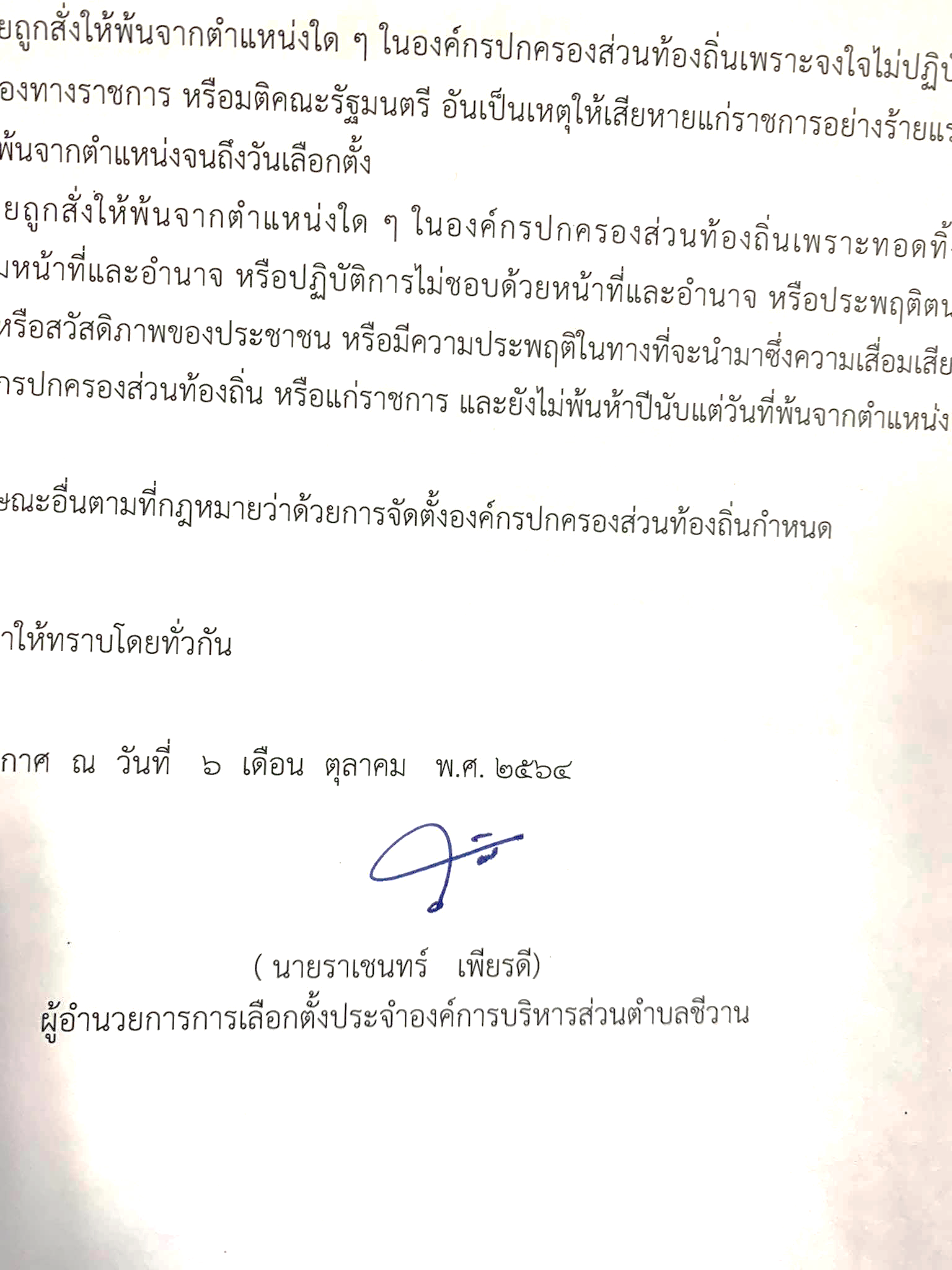  (นายราเชนทร์  เพียรดี)เลขานุการสภาองค์การบริหารส่วนตำบลชีวานชั่วคราวรายงานการประชุมฉบับนี้ได้รับรองจากสมาชิกสภาองค์การบริหารส่วนตำบลชีวานแล้วในการประชุมสมัยวิสามัญ  ครั้งที่ 1 / 2565   วันที่  11  เดือนมกราคม  พ.ศ. 256๕ลงชื่อ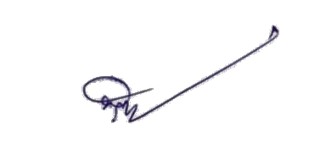 (  นายเฉลียว ชูแสง  )ประธานสภาองค์การบริหารส่วนตำบลชีวาน1นายจำลองแฟนพิมายสมาชิกสภา อบต.2นางนิตยาไหวพริบสมาชิกสภา อบต.3นายประทวนปลั่งกลางสมาชิกสภา อบต.4นายสุรัชประสมทรัพย์สมาชิกสภา อบต.5นายเรืองศักดิ์แดนสันเทียะสมาชิกสภา อบต.6นายสุพจน์สินสวัสดิ์สมาชิกสภา อบต.๗นายเฉลียวชูแสงสมาชิกสภา อบต.๘นายบุญวิจิตคิดเห็นสมาชิกสภา อบต.๙นายสามารถประสมสัตย์สมาชิกสภา อบต.1๐นายประสิทธิ์อยากดีสมาชิกสภา อบต.